Find a safe route from home to School using the crossings that we have talked about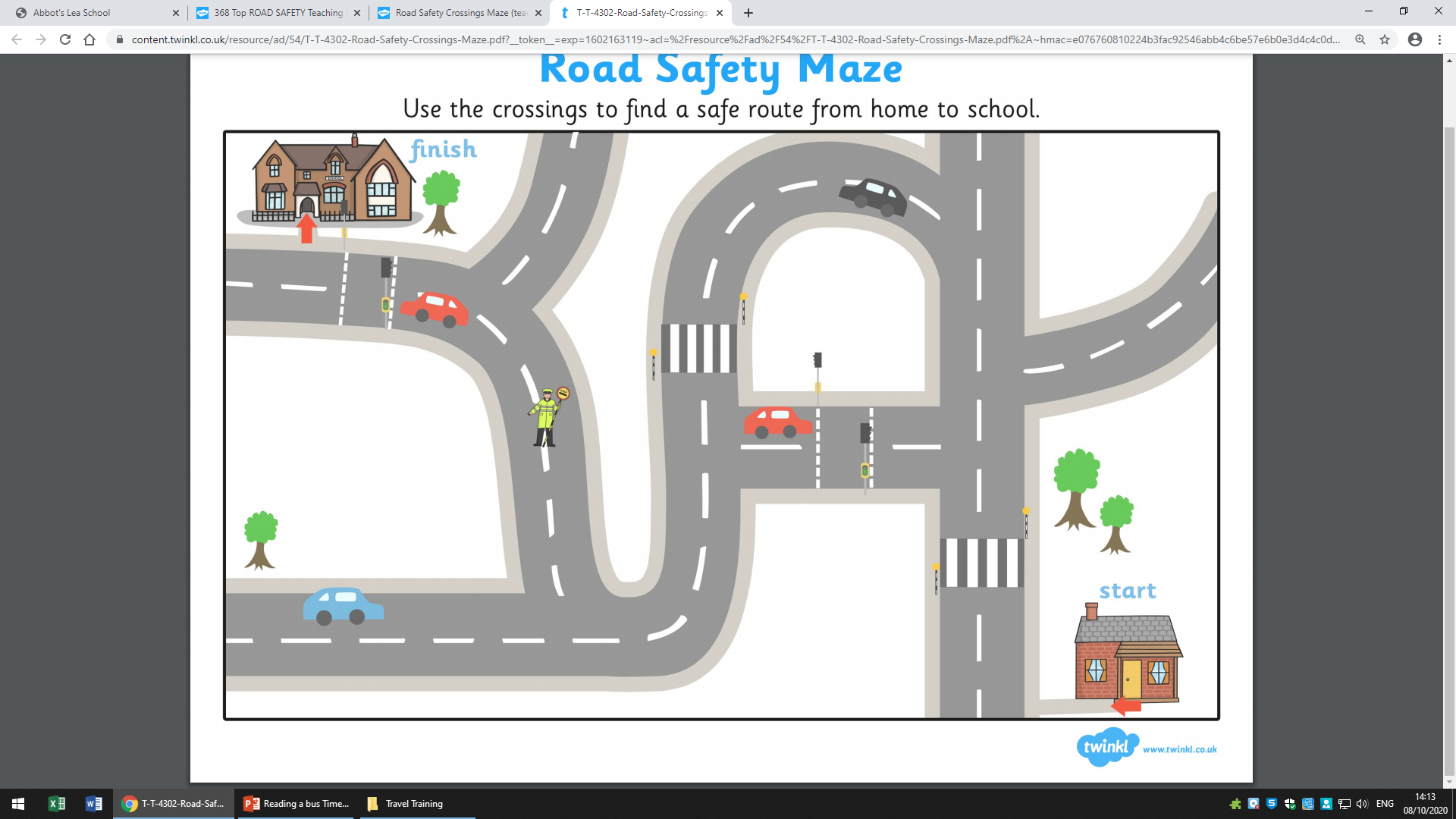 